                                         DISPOZITIE        privind delimitarea si numerotarea sectiilor de votare din comuna Gura                        Vitioarei la alegerile parlamentare din anul 2020         Avand in vedere prevederile din H.G. nr.745/2020 pentru aprobarea calendarului actiunilor din cuprinsul perioadei electorale a alegerilor pentru Senat si Camera Deputatilor din anul 2020,   Tinand cont de prevederile art.20 din legea nr.208/2015 privind alegerea Senatului si a Camerei Deputatilor, precum si pentru organizarea si functionarea Autoritatii Electorale Permanente ,        În temeiul prevederilor art.196 alin.1 lit.b, art.197 alin.1-alin.4, art.198 alin.1 si alin.2 din O.U.G nr.57/2019 privind Codul administrativ        Primarul comunei Gura Vitioarei , judetul Prahova ,                                             DISPUNE  :ART. 1 – Delimitarea si numerotarea sectiilor de votare de pe raza comunei Gura Vitioarei si stabilirea sediilor acestora , in conformitate cu anexa nr.1 care face parte integranta din prezenta dispozitie .ART. 2 – Primarul comunei va duce la indeplinire prevederile prezentei dispozitii .ART. 3 – Secretarul General al comunei va comunica dispozitia persoanelor interesate si institutiilor abilitate.               PRIMAR                                                                                                                                              STANESCU GHEORGHE                             CONTRASEMNEAZA                                                                                                                                                                                                     SECRETAR GENERAL                                                             JR.CONSTANTIN NICOLETA-CORINAGura Vitioarei, 3.11.2020Nr.294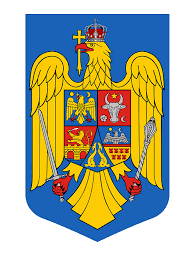 ROMÂNIAJUDEŢUL PRAHOVAPRIMARUL COMUNEIGURA VITIOAREI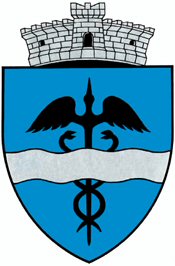 